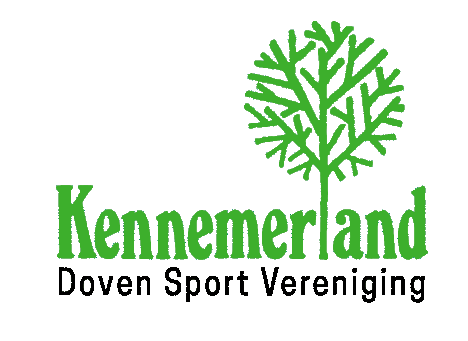 Inschrijfformulier als lid van DSV KennemerlandAchternaam		:Roepnaam			:Geboortedatum		:					 Adres			:Postcode			:Woonplaats		:Mobiele telefoon		:E-mail adres		:Datum			:Handtekening		:
Opzeggen
Het lidmaatschap kan uitsluitend schriftelijk vóór 31 mei via penningmeester.dsvk@gmail.com worden opgezegd. Zegt men na 31 mei op, 
dan moet men de contributie voor het dan lopende jaar volledig betalen.